Name ___________________________________		Date ________________________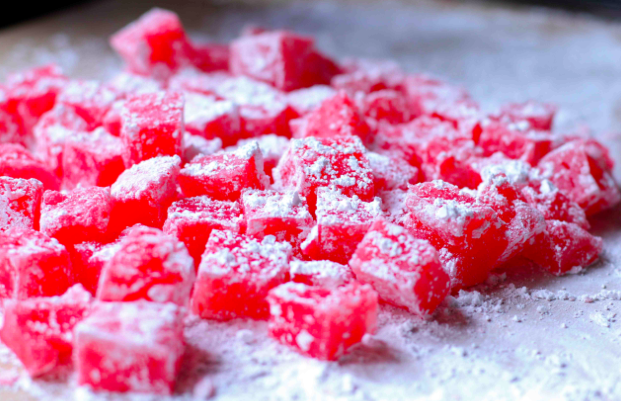 Turkish Delight Edumund ate 3/5 of the 1/2 lb box of Turkish delight. In total he thought he was eating less than 1/4 lb of Turkish delight. Was he correct or incorrect? Explain your reasoning.